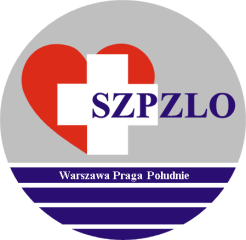 SAMODZIELNY ZESPÓŁ PUBLICZNYCH ZAKŁADÓW LECZNICTWA OTWARTEGO   WARSZAWA  PRAGA POŁUDNIEWarszawa ul. Krypska 39Dyrektor SZPZLO Warszawa Praga Południe informuje, że działając na podstawie pkt. VIII ppkt. 4 Szczegółowych Warunków Konkursu OfertODWOŁUJE KONKURS OFERTna  wykonywanie świadczeń zdrowotnych W RODZAJU OPIEKA PSYCHIATRYCZNA I LECZENIE UZALEŻNIEŃ     W PZP DLA DOROSŁYCH W ZLO UL. GRUZIŃSKA 6w okresie  od 01.02.2017r. do 30.06.2017r.                                                                                      		  Dyrektor SZPZLO   Warszawa Praga Południe